Проєкт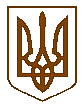 Білокриницька   сільська   радаРівненського   району    Рівненської    області(__________________сесія восьмого скликання)РІШЕННЯ_____________  2021 року    	                                                                      №_____Про надання дозволу на розробленняпроєкту землеустрою щодо відведення земельної ділянки у власність громадянці Ковальчук Ларисі Григорівні	Розглянувши заяву громадянки Ковальчук Лариси Григорівни та подані матеріали про надання у власність земельної ділянки для ведення особистого селянського господарства, керуючись пунктом 34 частини 1 статті 26 Закону України “Про місцеве самоврядування в Україні”, статей 12, 118, 121 Земельного кодексу України, за погодженням постійною комісією з питань архітектури, містобудування, землевпорядкування та екологічної політики, сесія Білокриницької сільської радиВ И Р І Ш И Л А :Надати громадянці Ковальчук Ларисі Григорівні дозвіл на розроблення проєкту землеустрою щодо відведення земельної ділянки у власність орієнтовною площею 0,2000 га за рахунок земель запасу сільськогосподарського призначення для ведення особистого селянського господарства на території Білокриницької сільської ради Рівненського району Рівненської області. Громадянці Ковальчук Ларисі Григорівні звернутися до суб’єкта господарювання, що є виконавцем робіт із землеустрою, згідно із законом, для розроблення проєкту землеустрою щодо відведення у приватну власність земельної ділянки.Погоджений у встановленому порядку проєкт землеустрою щодо відведення земельної ділянки подати до сільської ради на затвердження та передачу земельної ділянки у власність згідно вимог статті 186 Земельного кодексу України.Контроль за виконанням даного рішення покласти на постійну комісію з питань архітектури, містобудування, землевпорядкування та екологічної політики сільської ради.Сільський голова                                                                         Тетяна ГОНЧАРУК